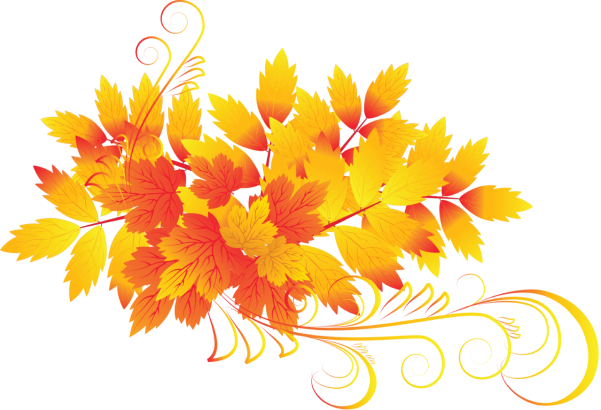 А у нас листопад! Осень золотая!Листья кружатся, летят, землю засыпая!Мы субботник провели, очень все старались!Взрослые и дети вместе убирали!Много с листьями мешков мы насобирали,Потрудились от души, а потом играли!В нашем детском саду прошел осенний субботник. Коллектив детского сада вышел на уборку территории. Наша цель была очистить участки от листвы, веток, мусора. Во время субботника убирали опавшую листву и наслаждались прекрасным осенним пейзажем . В осеннем субботнике активное участие приняли не только сотрудники, но и воспитанники детского сада. Особо отличились воспитатели и воспитанники подготовительной к школе группы «Яблочко». Приятно было видеть, как трудятся мальчишки и девчонки, стараются походить на взрослых. Ребята детскими граблями убирали листву, собирали опавшие ветки. Каждый постарался от души! Общее мероприятие воспитывает у дошкольников патриотические чувства, гордость за свою проделанную работу. Всем участникам субботника - огромное спасибо!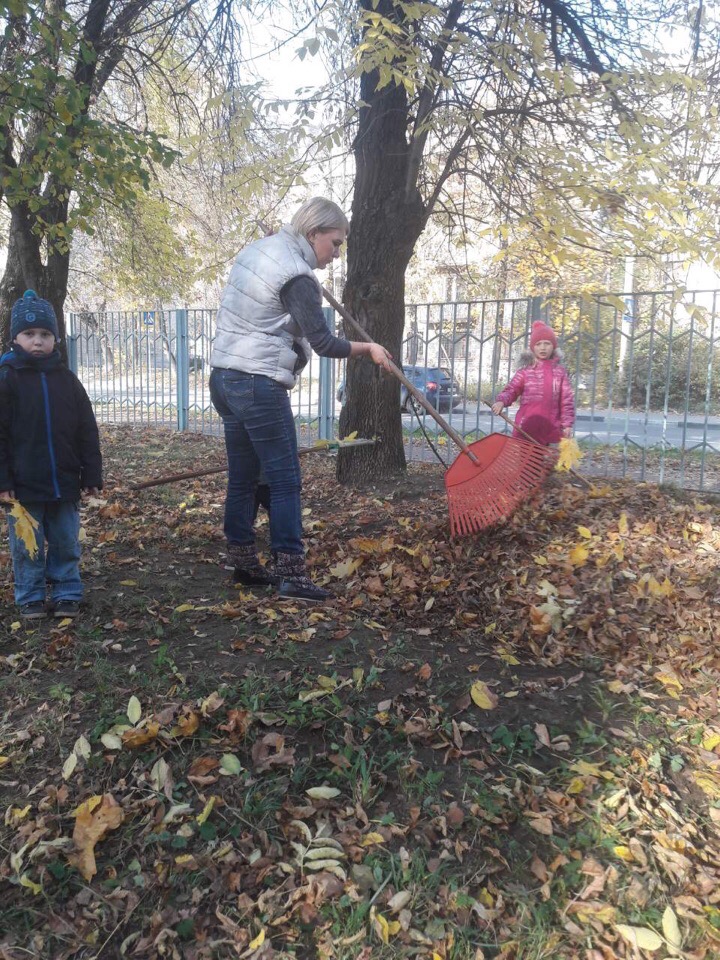 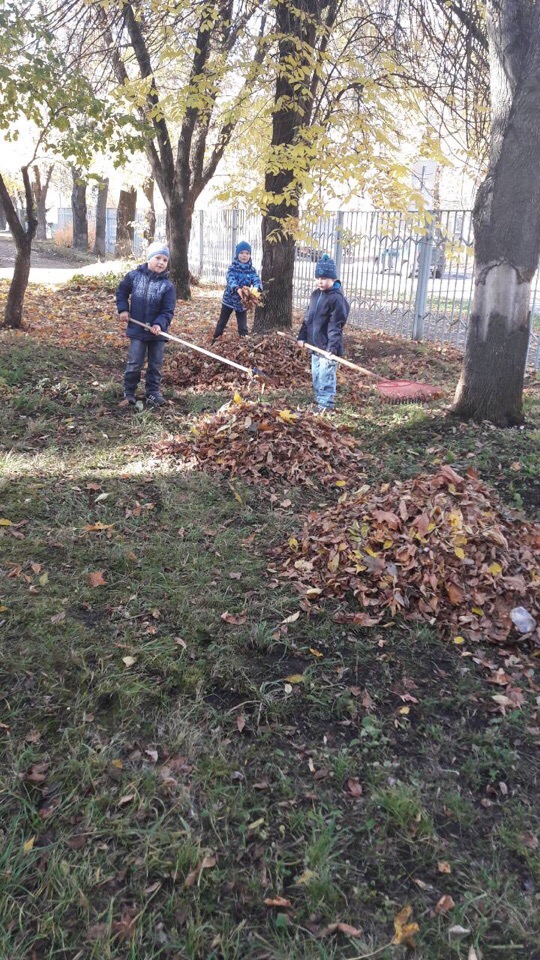 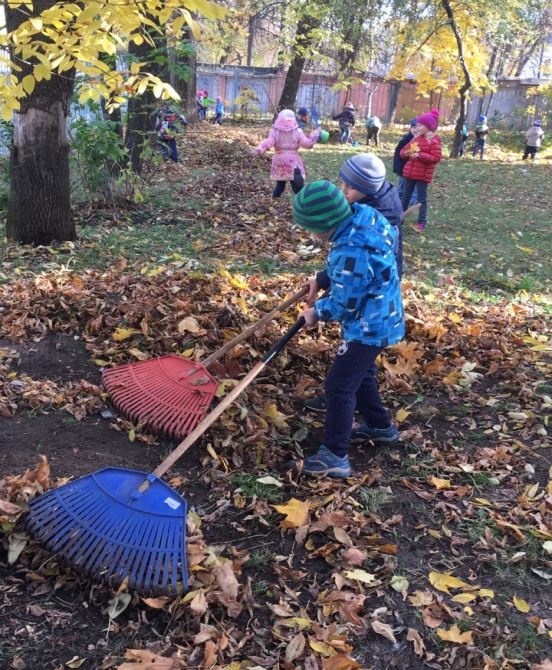 Подготавливаем огород к зиме.           Посадили на зиму чеснок.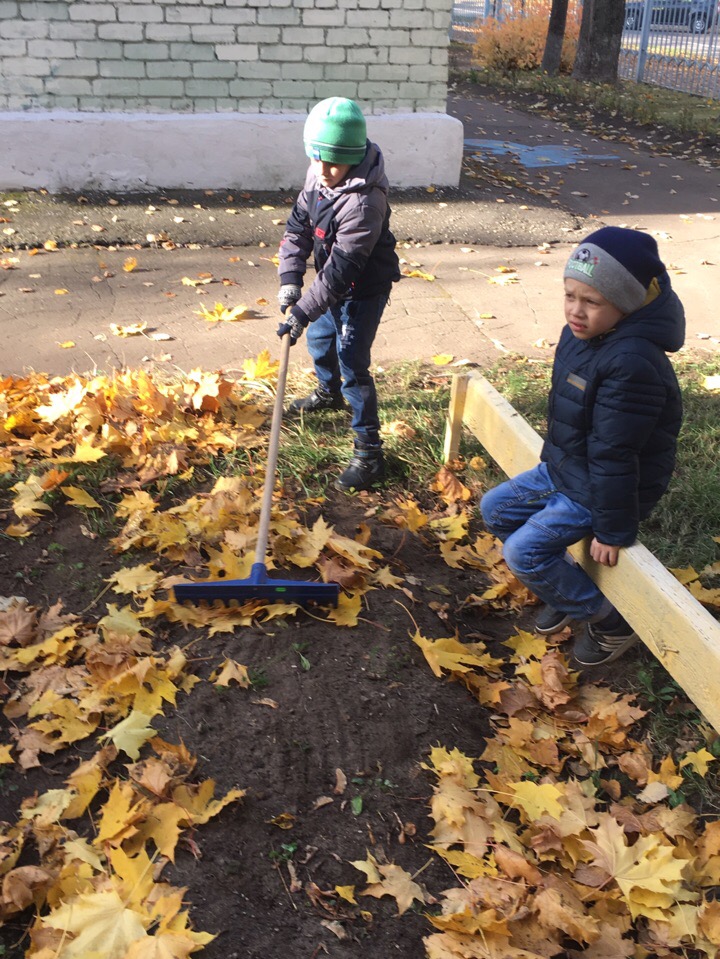 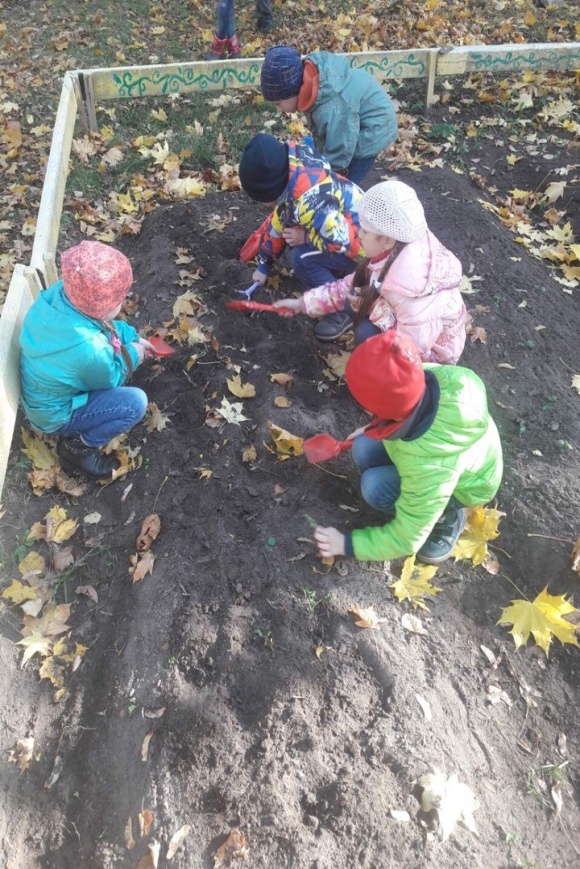 Убираем пожелтевшие листья цветов.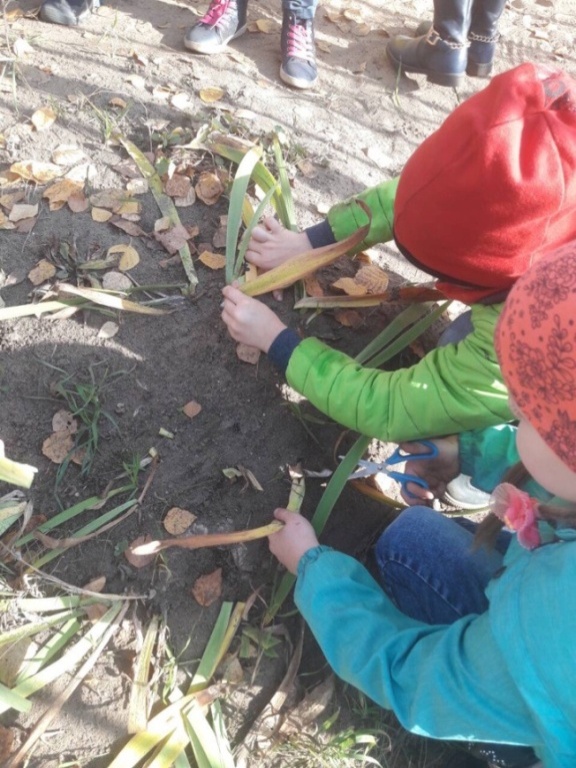 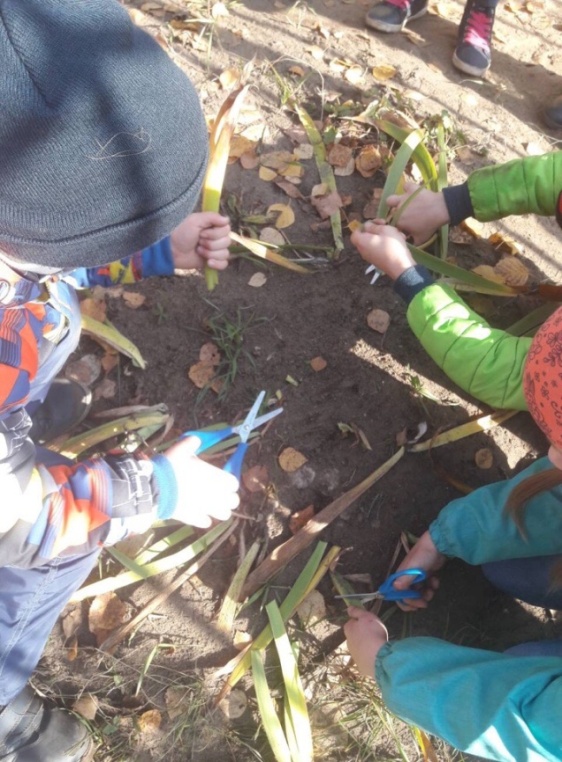 Мы не забываем и о клумбах. Собираем семена бархатцев, календулы, настурции.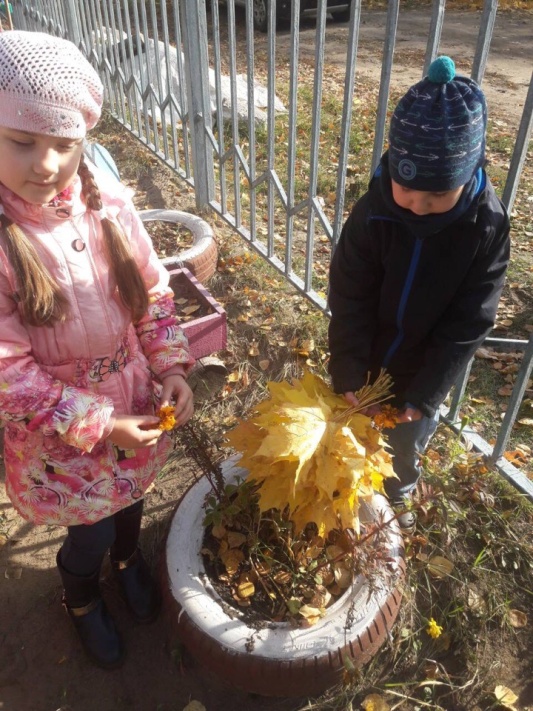 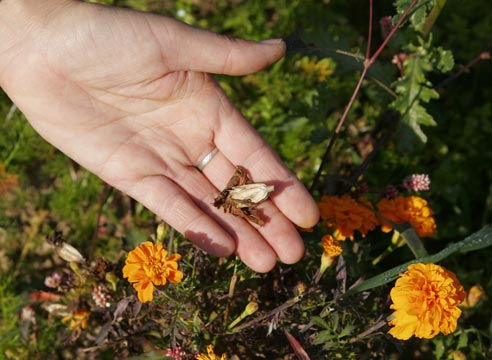 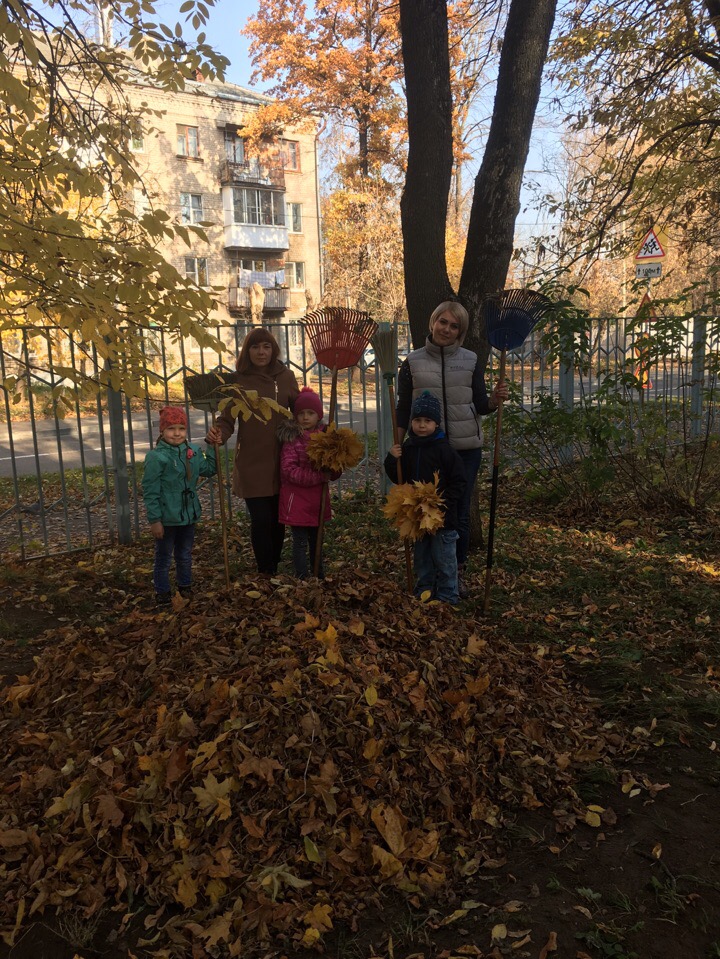 